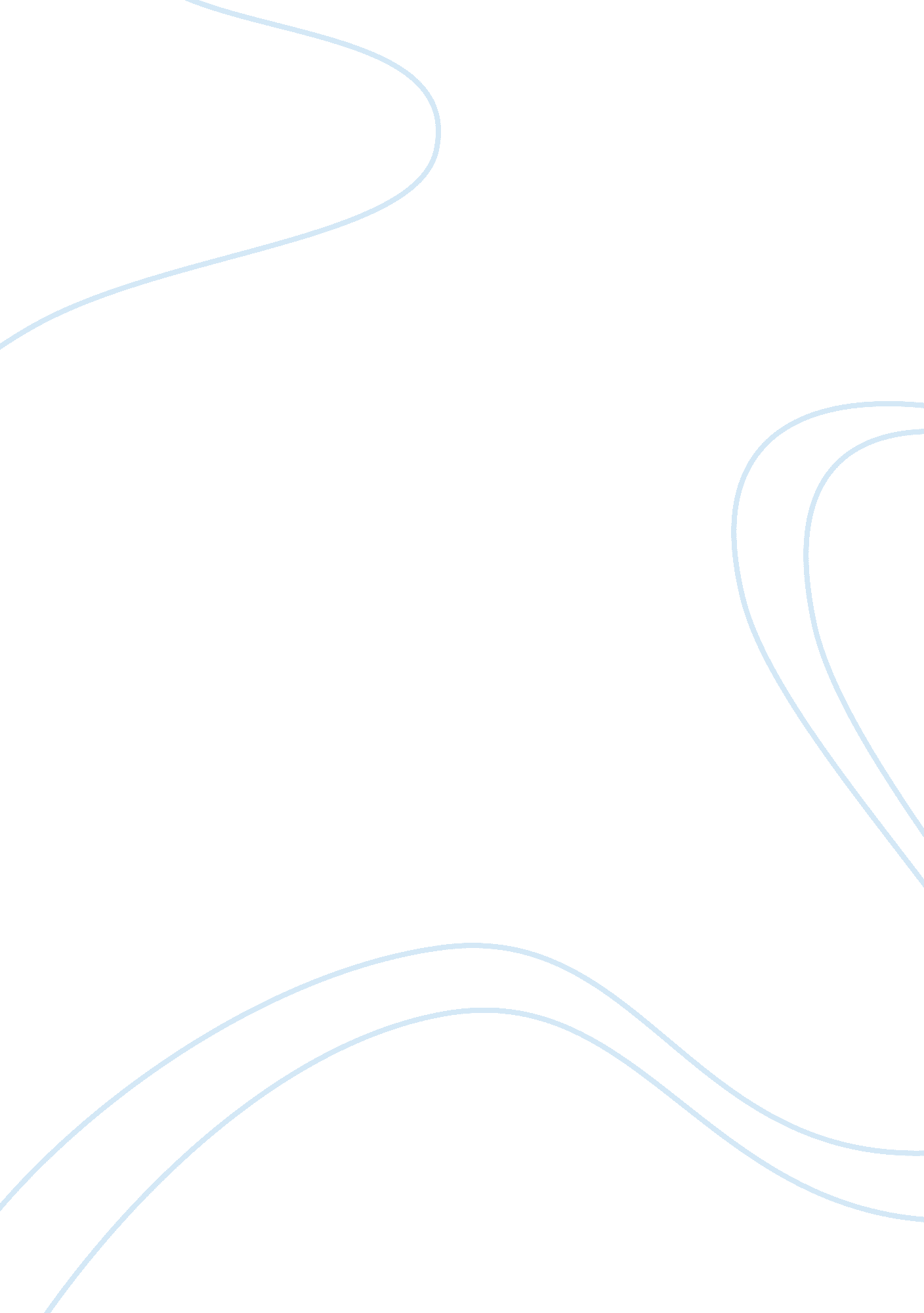 Response paperHistory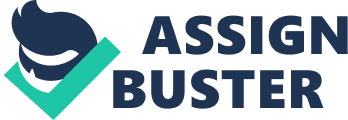 Response paper; Jeanne Dielman, 23 quai du Commerce, 1080 Bruxelles During the past weekend, I watched the movie Jeanne Dielman, 23 quai du Commerce, 1080 Bruxelles, and therefore drew several conclusions regarding the whole movie and characters involved. 
To start with, I think this movie is great but also relays sadness to the viewers. Jeanne Dielman, the main character in the movie, made me to feel sad about the movie. She engages in ‘ unlovable’ activities in order to sustain her life and that of her son whom they stay together. In the movie, Jeanne Dielman, carries out prostitution as part of her daily activities in order to get some income from male clients. The great part of the movie is that it depicts Jeanne Dielman as a woman with great feminine principles by looking at the way she cooks and cleans the house in addition to her determination to mother her son. 
In addition, it is sad that her son has nothing positive but he is a lazy kid. In fact, the son behaves like a pimp because he can do nothing and just benefits from the activities carried out by her mother. To make the matter worse, the son hates the mother for being a prostitute but still benefits from her prostitution activities. For example, the son gets money from the mother and also eats what is cooked by her. It is through this kind of laziness that the son reminds her mother of his dead father making the whole scenario of the movie to depict sadness. 
Of more significance, the movie is filmed like a documentary. This is because there are no fictitious scenes included in the movie. The story line of the movie revolves around the ordinary life of the characters involved. The story about the single parent in the movie reminded me of the kind of life that I fear leading in my future. In addition, the movie made me to think about why my mother has always told me not to live like her. However, I do not think my life will be much different from that of hers considering the nature of life exhibited in Asian countries. 
On the other hand, the movie made me nervous throughout the different scenes. Even though the movie was presented ordinarily, I became nervous while watching it because I could relate the different situations happening to the characters to my personal life. Different people undergo personal experiences that are kept as a secret to them and after watching this movie, I could not judge people anymore. 
Anyway, the movie has captured the theme of feminism effectively. The use of Jeanne Dielman in the movie demonstrated the role of women in the society and how they should advocate for equality with men. This explains why the movie is categorized as one of the best feminist movies in history. The director of Jeanne Dielman, 23 quai du Commerce, 1080 Bruxelles was able to capture an image that can only be understood by women or just described in words. Therefore, Chantal Akerman, a Belgian filmmaker who produced Jeanne Dielman, 23 quai du Commerce, 1080 Bruxelles in the year 1975, managed to sensitize people about feminism with very simple yet intense work. 